SLOVENSKÝ LEONBERGER KLUB                                    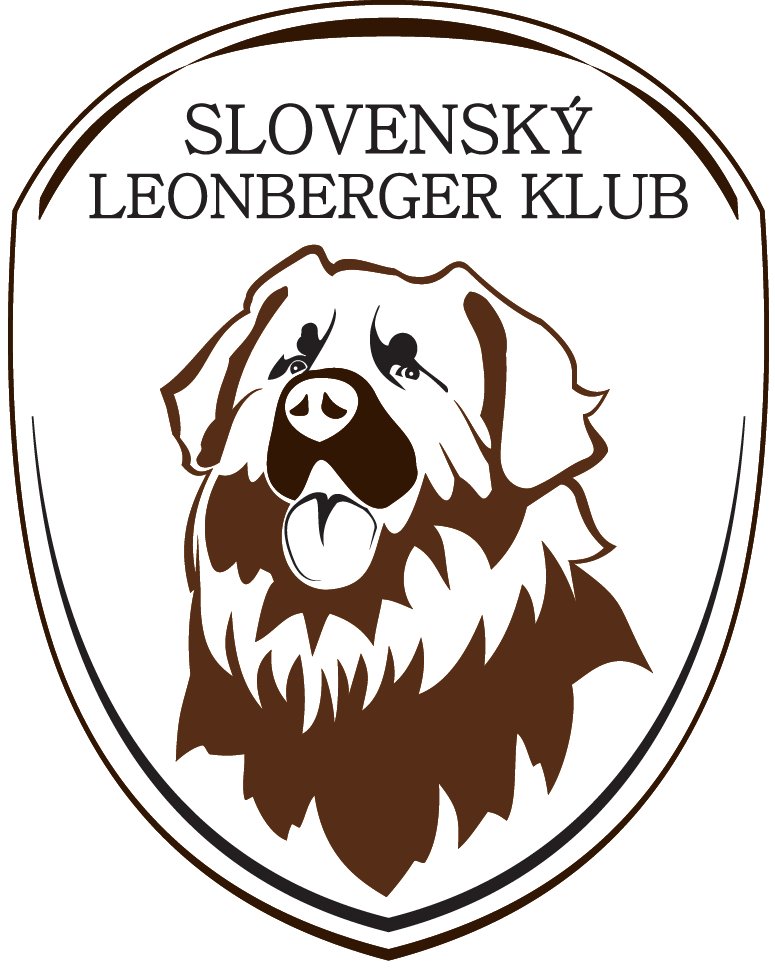 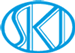                                             člen FCI cez SKJKLUBOVÁ  VÝSTAVA                                                                   SLOVENSKÉHO LEONBERGER KLUBU (CAJC, CAC)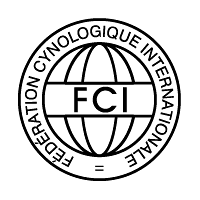 Klubová výstava plemena LEONBERGER / Slovak Leonberger Club Show.Dátum/Date :   19. mája 2019  (Nedeľa/Sunday)                                                           Miesto/Place :  Areál Chaty JASNÁ-LÚČKYZadávané tituly / Titles:CAJC, CAC, BOS, BOB, BOJ, BOV, Klubový víťaz mladých (Junior Club Winner), Klubový víťaz (Club Winner)Program / Programme: Treba doložiť potvrdenie o šampionáte / a copy of the championship certificate is necessary documentPoštové a bankové poplatky hradí vystavovateľ. Postal and bank charges paid by the exhibitor.K prihláške je potrebné priložiť kópiu  preukazu o pôvode psa. A copy of pedigree  must be sent with the entry form.Prihlášky bez priloženého dokladu o zaplatení výstavného poplatku nebudú prijaté. The entry forms without a copy of proof of payment and important informations will not be accepted.Každá nekompletná, alebo nečitateľná prihláška je neplatná. Prihlásiť psa v deň výstavy nie je možné! It is not allowed to enter any dog on the day of the show!Z účasti na výstave sú vylúčení  psy, ktorí nie sú uvedení v katalógu ak to nie je spôsobené vinou organizátora, psy chorí, podozriví z choroby, po úraze, slepí psy, suky    v druhej polovici gravidity a kojace suky, psy nebezpeční - agresívni voči ľuďom a psom a psy v majetku osôb, ktorým bolo odňaté právo vystavovať.Za škody spôsobené psom v areáli Chaty JASNÁ-LÚČKY zodpovedá majiteľ psa. The exhibitor is responsible for any damage caused in area Chaty JASNÁ-LÚČKY by the dog.Prihlásením svojho psa sa vystavovateľ zaväzuje dodržiavať predpisy výstavného poriadku SKJ, FCI, propozície výstavy a slovenské veterinárne predpisy. By submitting the entry of his/her dog the exhibitor is obliged to abide by the SKJ/FCI show regulations and Slovak veterinary rules. Vystavovateľ v zmysle § 13 ods. 1 písm. a) Zákona 18/2018 Z. z. o ochrane osobných údajov a čl. 6 ods. 1 písm. a) nariadenia Európskeho parlamentu a Rady (EÚ) 2016/679 GDPR (General Data Protection Regulation) z 27. apríla 2016 o ochrane fyzických osôb pri spracúvaní osobných údajov a o voľnom pohybe takýchto údajov vyslovuje súhlas so zverejnením údajov vo výstavnom a povýstavnom katalógu a na webovej stránke organizátora výstavy v rozsahu: titul, meno, priezvisko, bydlisko, dosiahnuté výsledky a s činnosťou súvisiaci fotografický materiál alebo videozáznam a to na účely propagácie, dokumentaristiky a zaznamenania histórie. Exhibitor pursuant to § 13 par. 1 (a) a) Act 18/2018 Coll. on the Protection of Personal Data and Art. 6 para. 1 (a) (a) of the European Parliament and Council Regulation (EU) 2016/679 GDPR (General Data Protection Regulation) of 27 April 2016 on the protection of individuals with regard to the processing of personal data and on the free movement of such data The website of the exhibition organizer: title, first name, surname, residence, achieved results and related photographic material or video for promotion, documentary and history recording purposes.Prihlásením psa sa vystavovateľ zaväzuje uhradiť všetky poplatky. The entry of a dog is financially binding.Kontakt:  leonberger@leonberger.skTešíme sa na Vašu účasť.We are looking forward to meeting you.  Slovenský Leonberger KlubSlovak Leonberger Club      Rozhodca / The judgeUzávierka prihlášok / Entry Close Yvonne NATTERER (SRN)1. 5. 201907.30 – 08.45     Prezentácia, príjem psov/ Admisssion of the dogs09,15      Otvorenie výstavy / Competition openingOd 09,30  Posudzovanie v jednotlivých triedach a udeľovanie titulov /  JudgingPo skončení posudzovania  Súťaže / Final competitions Po skončení posudzovania  Odovzdávanie cien / Awards passing ceremonyTriedy / Classes:Triedy / Classes:Trieda mladšieho dorastu / Minor Puppy      do 6   mesiacov / MonthsTrieda dorastu / Puppy class      6 – 9   mesiacov / MonthsTrieda mladých / Junior class      9 – 18 mesiacov / MonthsTrieda stredná /  Intermediate class    15 – 24 mesiacov / MonthsTrieda otvorená / Open class                  od/from 15 mesiacov / MonthsTrieda šampiónov / Champion class (1)  od/from15 mesiacov / MonthsTrieda veteránov / Veteran class  od/from  8 rokov / YearsTrieda čestná / Honor class (1)  Pre psov s titulom / with title: ICH, CH, KV, NVVýstavné poplatky / FeesČlen SLKmemberof   SLKOstatní vystavovatelia exhibitorsZa prvého psa / first dog25 €      35 €    Za druhého psa / second dog20 €      30 €   Za tretieho psa / third dog15 €25 €Za každého ďalšieho psa / any other dog10 €15 €Trieda ml. dorast, dorast, čestná, veterán / Minor Puppy, Puppy, Honor, Veteran5 €      10 €Súťaže / Competitions:Mladý vystavovateľ /Junior Handling Najkrajší pár / best coupleChovateľská skupina / best breedersgroup5 €10 €Inzercia A5 /advertisement/ DINA 5 15 €25 €Bankové spojenie /Bank account details for Slovak exhibitors / :Číslo účtu:                                               SK69 0200 0000 0025 5284 9458Konštantný symbol : 0558Variabilný symbol: 29042018Alebo poštovou  poukážkou na adresu:Ľudmila Gazdíková (hospodár SLK)Bzovík 151PSČ: 962 41Bank account details for foreinger exhibitors:Kontonummer für ausländische Büchern :IBAN: SK69 0200 0000 0025 5284 9458Variable symbol: 29042018Or by postal order on adress:Ľudmila Gazdíková (economist of SLC)Bzovík 151PSČ: 962 41Slovak RepublicAdresa pre zasielanie prihlášok :                     Address for sending the entry forms:e-mail adresa SLK:   leonberger@leonberger.sk alebo/orĽudmila Gazdíková, Bzovík č.151, 962 41 Bzovík     e-mail : veduca.ludka@gmail.comVeterinárne podmienky :Veterinary conditions:Každý pes musí mať veterinárny preukaz s platnými očkovaniami proti besnote, psinke, parvoviróze a hepatitíde minimálne 21 dní a maximálne 1 rok pred výstavou. Psy zo zahraničia musia mať PET PASSPORT.Every dog must have a valid PET Passport in which  it will be clearely stated that the dog in concern has been vaccinated against rabies, distemper, parvovirus and hepatitis at least 21 days and at most 1 year before the date of the show.Všeobecné ustanovenia :Common regulations:Výstava je usporiadaná podľa výstavného poriadku FCI a SKJ. Prijatie prihlášky bude mailom potvrdené 5 dní pred výstavou. Dovezené jedince musia byť zapísané v plemenných knihách SKJ. Vystavovateľ sa zaväzuje uhradiť výstavné poplatky aj v prípade, že sa na výstave z akýchkoľvek dôvodov nezúčastní. Ak sa výstava neuskutoční z dôvodov nezavinených usporiadateľom, výstavné poplatky sa použijú na úhradu vzniknutých nákladov.The dog show is organized according to the dog show rules of the FCI and SKJ. Accepting of the entry form will be confirmed 5 days before the show. Only dogs entered in FCI-accepted stud books are allowed to take part at the show. The exhibitor must pay the entry fee even if he does not attend the show. In case the show will be cancelled from the reasons not caused by the organizer, the paid entry fees will be used to cover the expences.